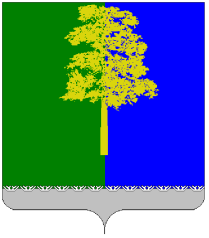 Муниципальное образование Кондинский районХанты-Мансийского автономного округа – ЮгрыАДМИНИСТРАЦИЯ КОНДИНСКОГО РАЙОНАУПРАВЛЕНИЕ ОБРАЗОВАНИЯ

ПРИКАЗот 9 марта 2022 года                                                                                                            №122пгт. МеждуреченскийОб итогах заседания районнойпроблемно-творческой группы В целях реализации муниципального Плана мероприятий («дорожная карта»), направленных на формирование и оценку функциональной грамотности обучающихся общеобразовательных организаций Кондинского района на 2021 – 2022 учебный год (далее – «дорожная карта»), утвержденного приказом управления образования администрации Кондинского района от 27.09.2021 №501 «Об утверждении муниципального плана мероприятий («дорожной карты»), направленных на формирование и оценку функциональной грамотности обучающихся общеобразовательных организаций Кондинского района на 2021 – 2022 учебный год» (в редакции приказа управления образования от 30.12.2021 №718), руководствуясь  положением о работе районной проблемно-творческой группы педагогов Кондинского района, утвержденным приказом управления образования от 07.12.2021 №648 «Об организации работы районных проблемно – творческих групп педагогов Кондинского района», во исполнение приказа управления образования администрации Кондинского района от 21.02.2022 №82 «О проведении заседания районной проблемно – творческой группы» 22.02.2022 года состоялось заседание районной проблемно – творческой группы по повышению функциональной грамотности обучающихся общеобразовательных организаций Кондинского района (далее – районная проблемно - творческая группа). На основании решения заседания (протокол №1 от 22.02.2022 прилагается), приказываю:Утвердить решения заседания районной проблемно - творческой группы.Назначить в 2021 – 2022 учебном году руководителями районной проблемно – творческой группы по повышению функциональной грамотности обучающихся общеобразовательных организаций Кондинского района Бургутову Светлану Викторовну, учителя биологии МКОУ Мулымской СОШ и Демиденко Нину Георгиевну, учителя химии МКОУ Морткинской СОШ.Руководителям МКОУ Мулымской СОШ (С.А. Захарова), МКОУ Морткинской СОШ (О.Г. Мурашина): производить оплату за руководство рабочей группой педагогам, указанным в пункте 2 настоящего приказа, в соответствии с постановлением администрации Кондинского района от 23.03.2020 года №548 «Об утверждении Положения об установлении системы оплаты труда работников муниципальных образовательных организаций Кондинского района, подведомственных управлению образования администрации Кондинского района». ознакомить педагогов, указанных в пункте 2 настоящего приказа, с приказом под роспись.Руководителям общеобразовательных организаций Кондинского района принять меры по выполнению решений заседания районной проблемно - творческой группы.Руководителям районной проблемно – творческой группы (Бургутова С.В., Демиденко Н.Г.) составить в срок до 15.03.2022 план работы районной проблемно - творческой группы на второе полугодие 2021 – 2022 учебного года.Контроль исполнения настоящего приказа возложить на заместителя начальника управления образования М.А. Козлову.                                                                                                            Начальник управления образования				                          Н.И. Суслова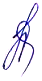 Приложение 1к приказу управления образованияадминистрации Кондинского районаот ____ марта 2022 г. № _____Протокол №1 заседания районной проблемно-творческой группыпо повышению функциональной грамотности обучающихся общеобразовательных организаций Кондинского района 22.02.2022Место проведения: управление образования, образовательные организацииНачало совещания: 10.00 часКатегории участников: куратор и члены районной проблемно – творческой группы по повышению функциональной грамотности обучающихся общеобразовательных организаций Кондинского района, специалисты управления образования22 февраля 2022 года                                                                                                 10.00                                  пгт. МеждуреченскийПредседатель:                                                             Н.М. Иконникова, начальник отдела организационно – правового обеспечения управления образованияПрисутствуют:Члены районной проблемно – творческой группы по повышению функциональной грамотности обучающихся муниципальных общеобразовательных организаций Кондинского района. Выборы руководителя районной проблемно-творческой группы по повышению функциональной грамотности обучающихся муниципальных общеобразовательных организаций Кондинского района. (Н.М. Иконникова)Решили:Назначить руководителями районной проблемно – творческой группы по повышению функциональной грамотности обучающихся общеобразовательных организаций Кондинского района Бургутову С.В., учителя биологии МКОУ Мулымской СОШ и Демиденко Н.Г., учителя химии МКОУ Морткинской СОШ.Срок: на 2021 – 2022 учебный год.Об итогах мониторинга исполнения муниципального плана мероприятий («дорожной карты»), направленных на формирование и оценку функциональной грамотности обучающихся общеобразовательных организаций Кондинского района на 2021 – 2022 учебный год. (Н.М. Иконникова)Решили:2.1. Принять информацию к сведению.2.2. Руководителям образовательных организаций:2.2.1. Разместить на сайтах школ разделы, посвященные вопросам повышения функциональной грамотности обучающихся общеобразовательных организаций.Срок: До 11.03.20222.2.2. Организовать разработку и проведение педагогических советов по вопросам формирования и развития функциональной грамотности в МКОУ Алтайской СОШ, МКОУ Кондинской СОШ, МКОУ Леушинской СОШ, МКОУ Луговской СОШ, МКОУ Ягодинской СОШ.Срок: до конца III четверти 2021 – 2022.2.2.3. Руководителям МКОУ Куминской СОШ, МКОУ Половинкинской СОШ, МКОУ Мулымской СОШ, МКОУ Болчаровской СОШ, МКОУ «Ушьинская СОШ» направить материалы проведенных педсоветов, семинаров для банка методических материалов по вопросам формирования и развития функциональной грамотности.Срок: до 11.03.2022.2.2.4. Руководителям МКОУ Леушинской СОШ, МКОУ Болчаровской СОШ, МКОУ Кондинской СОШ активизировать участие педагогов в еженедельных методических совещаниях по вопросам формирования и оценки функциональной грамотности обучающихся.Срок: каждую пятницу.2.2.5. Руководителям МКОУ Алтайской, МКОУ Болчаровской, МКОУ Кондинской, МКОУ Леушинской, МКОУ Луговской, МБОУ Междуреченской, МКОУ Морткинской, МКОУ Мулымской, МКОУ Половинкинской, МКОУ Шугурской, МКОУ Ягодинской СОШ включить в планы работы школ проведение открытых уроков, в ходе которых осуществляется формирование и оценка функциональной грамотности. Срок: во втором полугодии 2021 – 2022 учебного года.2.2.6. Руководителям МКОУ Алтайской СОШ,  МКОУ Болчаровской СОШ, МКОУ Кондинской СОШ, МКОУ Леушинской СОШ, МКОУ Луговской СОШ, МКОУ Ягодинской СОШ включить в планы внутреннего контроля вопрос внедрения в учебный процесс оценочной самостоятельности обучающихся, рефлексии, мотивации на познавательную деятельность, на поиск решения проблем, на проведение исследований, участия в проектной деятельности.Срок: во втором полугодии 2021 – 2022 учебного года.2.2.7. Руководителям МКОУ Алтайской СОШ, МКОУ Кондинской СОШ, МКОУ Леушинской СОШ, МКОУ Ягодинской СОШ усилить практическую направленность подготовки обучающихся по функциональной грамотности.Срок: во втором полугодии 2021 – 2022 учебного года.2.2.8. Рассмотреть возможность проведения дополнительных мероприятий, направленных на формирование и оценку функциональной грамотности для обучающихся при реализации дополнительных образовательных программ (МКОУ Морткинская СОШ, МКОУ Мулымская СОШ, МКОУ Леушинская СОШ, МКОУ Куминская СОШ, МКОУ «Ушьинская СОШ», МКОУ Шугурская СОШ). Срок: во втором полугодии 2021 – 2022 учебного года.2.2.9. Рассмотреть возможность предоставления в управление образования, либо в информационно – методический отдел МКУ «ЦСДО» видеоматериалов (видеофрагментов уроков, занятий) направленных на формирование и оценку функциональной грамотности.Срок: до 30.03.2022. 2.3. Управлению образования администрации Кондинского района совместно с МКУ «ЦСДО»:2.3.1. Активизировать размещение на сайте «Образование Конды» материалов по функциональной грамотности (https://konda-edu.ru/?page_id=12996), в том числе направленных школами района, в том числе записей заседаний (вебинаров) РМО учителей русского языка и математики, материалов, предоставленных участниками муниципального этапа конкурсов профессионального мастерства «Педагог года».Срок: до 15.03.2022.Значение формирования индивидуальных планов профессионального развития педагогов в МКОУ Куминской СОШ в повышении профессиональной компетентности педагогического коллектива. (Н.В. Жгунова)Решили:3.1. Принять информацию к сведению.3.2. Рекомендовать руководителям муниципальных образовательных организаций Кондинского района:3.2.1. Руководителям МКОУ Алтайской, МКОУ Болчаровской, МКОУ Кондинской, МКОУ Леушинской, МКОУ Луговской, МБОУ Междуреченской, МКОУ Морткинской, МКОУ Ягодинской СОШ организовать разработку индивидуальных планов профессионального развития педагогов, с учетом результатов исследований готовности педагогов к проведению работы по формированию и оценке функциональной грамотности обучающихся.Срок: до 11.03.2022 года.